Výlet do Prahy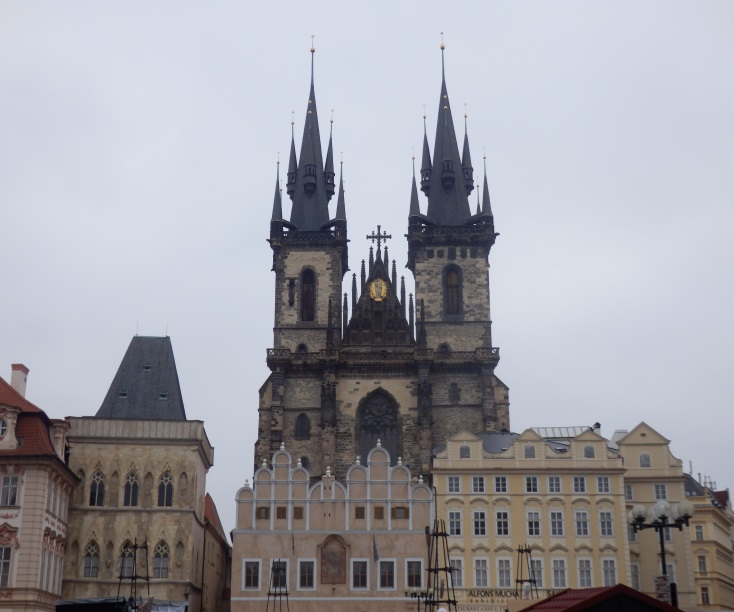 Dne: 1. 3. 2014Cíl: Praha- Staroměstské náměstí, Staroměstská radnice, Orloj, chrám Týnský, Pražský hrad, Karlův most, Prašná brána, Muzeum voskových figurínDne 1. 3. 2014 jsme se vydali s turistickým kroužkem na výlet do Prahy. Cestu jsme zahájili v Blatné 6.45, kdy jsme nastoupili do autobusu, který nás odvezl rovnou do hlavního města. Po příjezdu do Prahy jsme nasedli na metro a dojeli až na stanici staroměstská, kde se nachází nejkrásnější část Prahy. Procházeli jsme Staroměstské náměstí, kde je k vidění pomník Jana husa, chrám Sv. Mikuláše a Staroměstská radnice, vedle níž se nachází známý Orloj. Jelikož byla akorát celá hodina, měli jsme možnost vidět orloj i v pohybu. Nejprve zazvoní smrtka zlatým zvonečkem a otevřou se okýnka, v nichž se procházejí apoštolové. Představení skončilo zakokrháním zlatého kohouta, který se nachází přímo u vrcholku věže. Dále jsme zamířili do Muzea voskových figurín, které se nachází přímo vedle Týnského chrámu v Celetné ulici. V muzeu na nás dýchla příjemná atmosféra, kdy jsme mohli potkat na živo mnoho známých osobností jako například Adolfa Hitlera, Tomáše Garrigue Masaryka, Michaela Jacksona, Karla Gotta a podobně. I když byli osobnosti pouze z vosku, připadali jsme si jako, když na nás pomrkávají.Naši návštěvu hlavního města jsme završili návštěvou oblíbeného McDonaldu, kde proběhl oběd a zábava na prolézačkách. Náš výlet skončil odjezdem z Prahy v 13.00 a příjezdem do blatné v 15.30.Hodnocení činnosti:Na základě krátkého kvízu, jsem mohla zjistit, co si děti zapamatovaly z prohlídky a dále mohli udělit výletu postavu z voskových figurín, podle toho, jak se jim akce líbila. Jelikož všichni označili Lady Dianu, která byla osobností pro největší líbivost akce, mohu usoudit, že se dětem návštěva Prahy líbila.zpracovala: Kaftanová Klára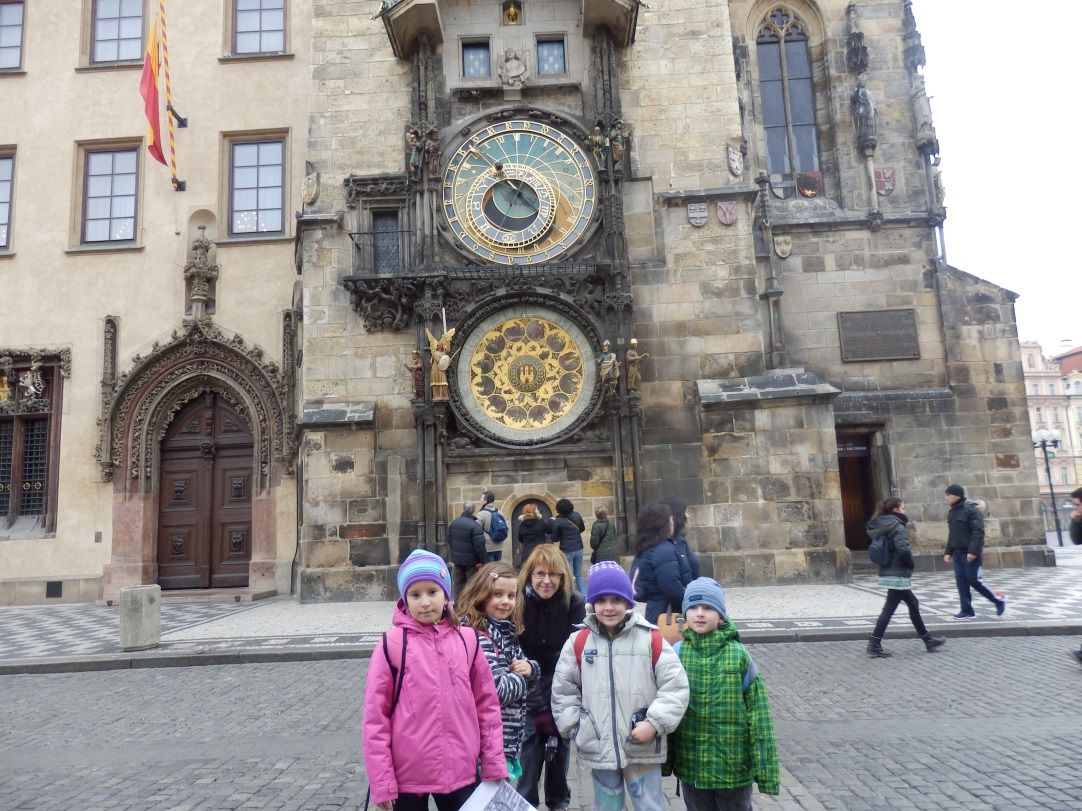  V muzeu s Karlem IV.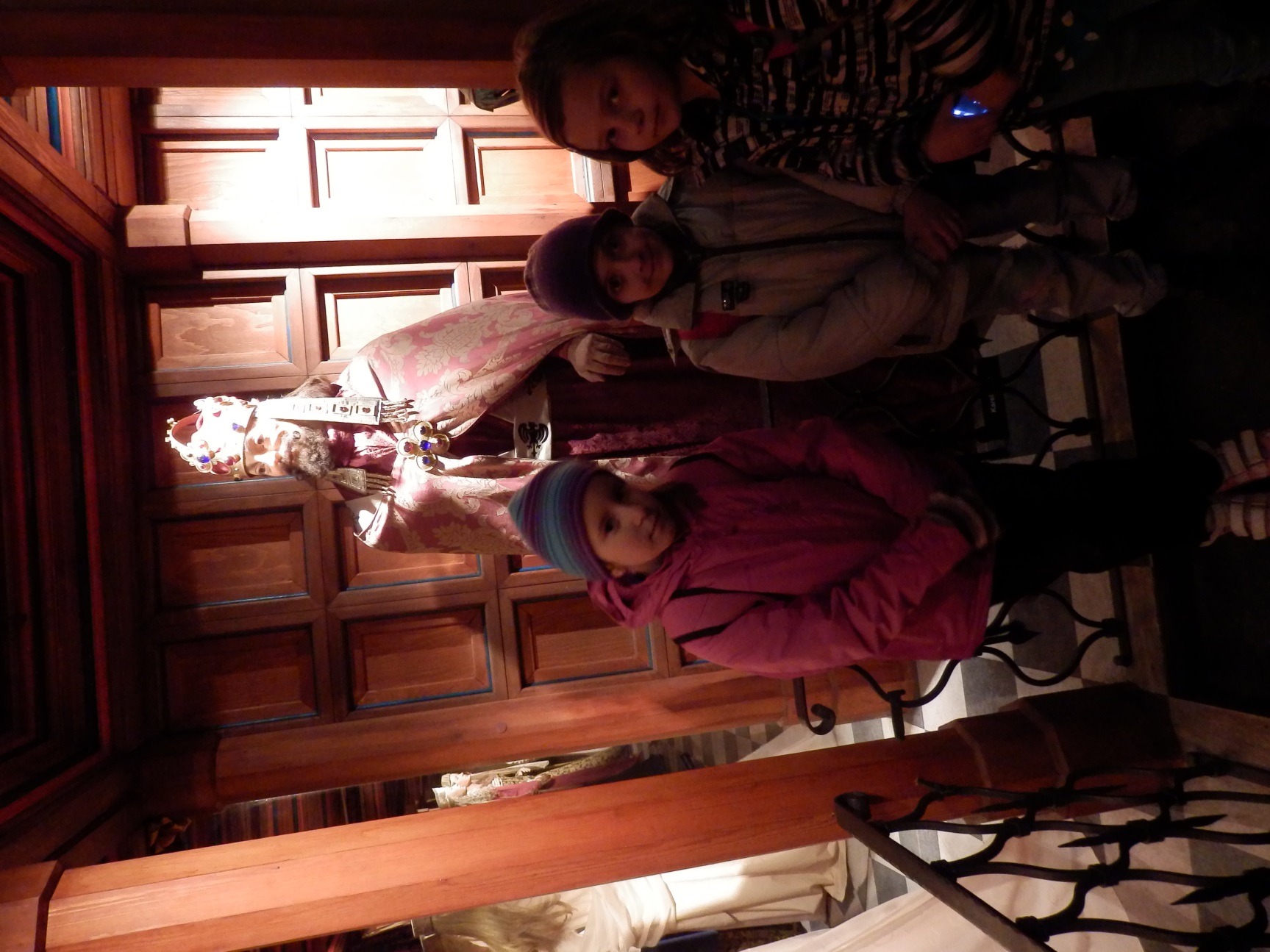  McDonald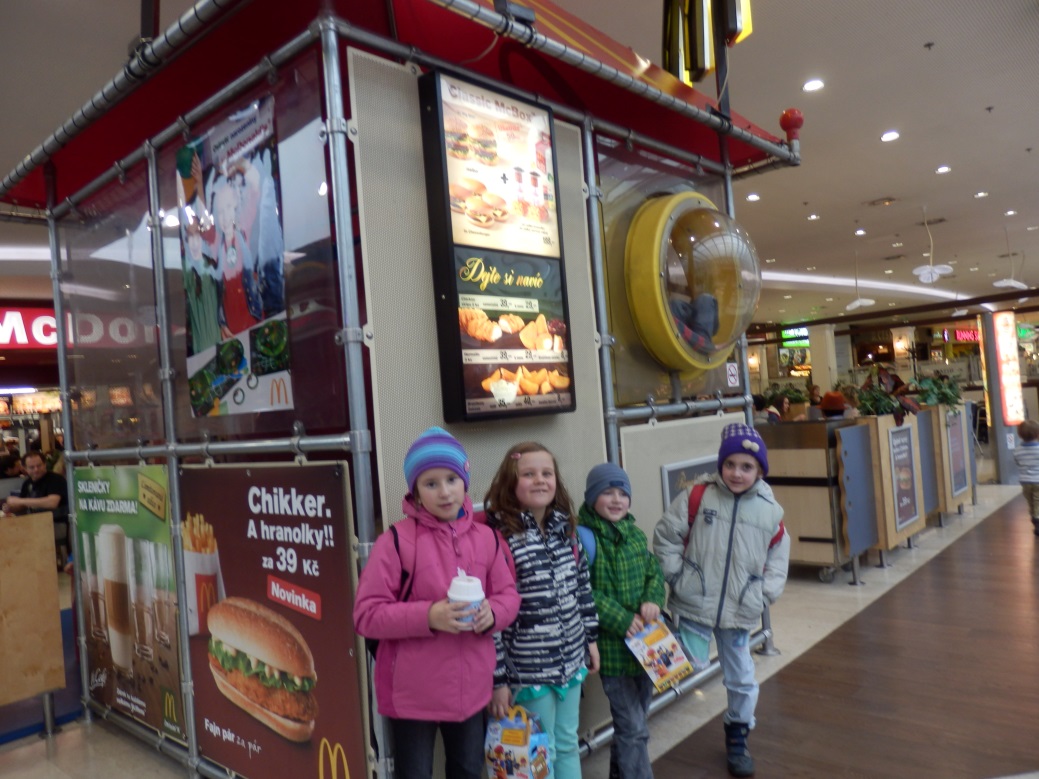 Kvíz Výlet Praha- muzeum voskových figurín dne 1. 3. 2014Jakým dopravním prostředkem jsme jezdili po Praze?AutobusMetroTramvajNa orloji jsme mohli vidětSmrtku, zlatého kohouta, apoštolySmrtku, psa, kočkuZlatého kohouta, psa, apoštolyNa staroměstském náměstí jsme mohli vidět pomník. Jaké osobnosti tento pomník patřil?Jan HusAdolf HitlerHelena VondráčkováJakou postavu si pamatuješ z muzea? …………………………….Jaká se ti nejvíce líbila? ..........................................................Zakroužkuj postavu, která by vyznačovala, jak se ti výlet líbil.Pokud zakroužkuješ Adolfa Hitlera, tak se ti výlet moc nelíbil a pod obrázek můžeš napsat, co se ti nelíbilo. Pokud zakroužkuješ Lady Dianu, tak se ti výlet líbil a pod obrázek můžeš napsat, co se ti nejvíce líbilo.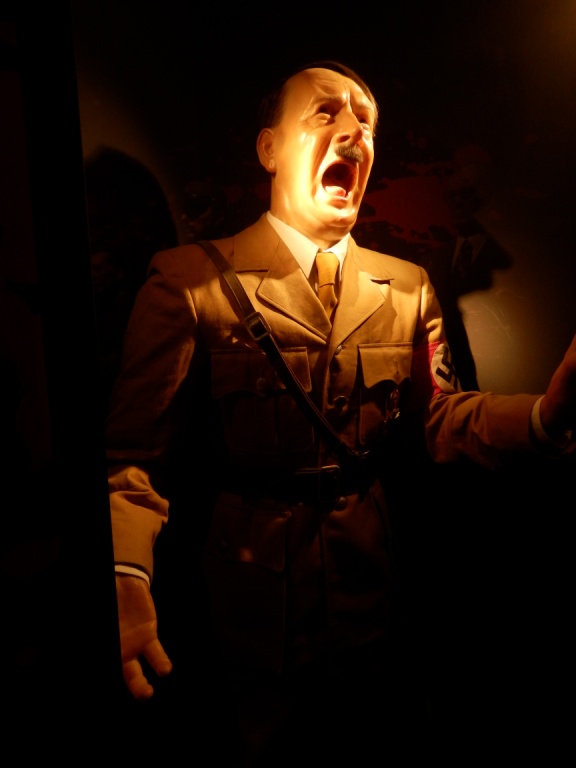 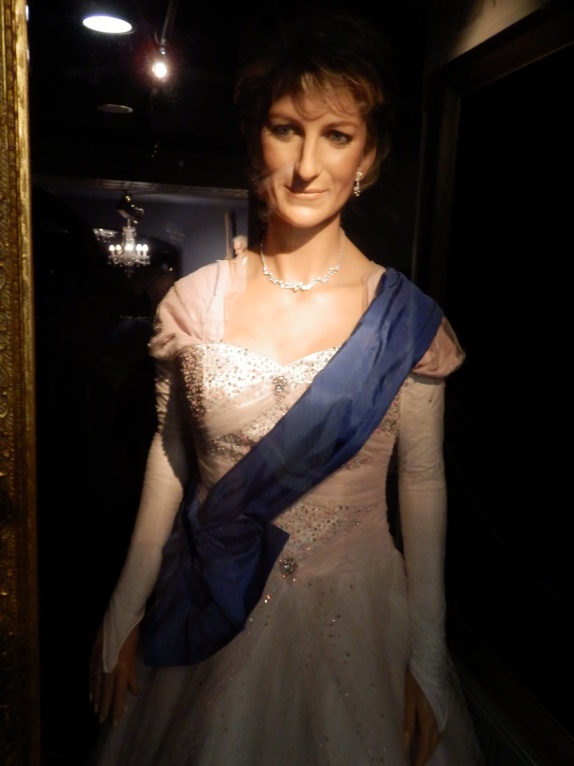 Nelíbilo se mi, že…………………………… Líbilo se mi, že…………………………………